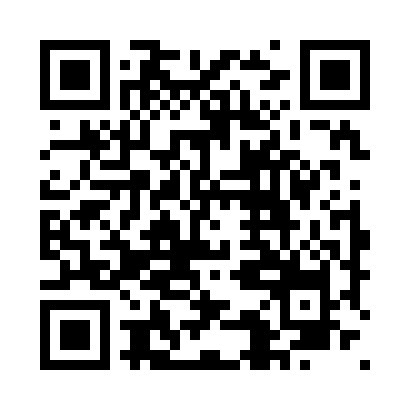 Prayer times for Harriston, Nova Scotia, CanadaMon 1 Apr 2024 - Tue 30 Apr 2024High Latitude Method: Angle Based RulePrayer Calculation Method: Islamic Society of North AmericaAsar Calculation Method: HanafiPrayer times provided by https://www.salahtimes.comDateDayFajrSunriseDhuhrAsrMaghribIsha1Mon5:356:581:225:517:469:092Tue5:336:561:215:527:479:113Wed5:316:541:215:537:499:124Thu5:296:521:215:547:509:145Fri5:276:501:205:557:519:156Sat5:246:491:205:557:529:177Sun5:226:471:205:567:549:188Mon5:206:451:205:577:559:209Tue5:186:431:195:587:569:2110Wed5:166:411:195:597:579:2311Thu5:146:401:196:007:599:2512Fri5:126:381:196:008:009:2613Sat5:106:361:186:018:019:2814Sun5:086:341:186:028:029:2915Mon5:066:331:186:038:049:3116Tue5:046:311:186:048:059:3317Wed5:026:291:176:048:069:3418Thu4:596:271:176:058:079:3619Fri4:576:261:176:068:099:3720Sat4:556:241:176:078:109:3921Sun4:536:221:176:088:119:4122Mon4:516:211:166:088:129:4223Tue4:496:191:166:098:149:4424Wed4:476:181:166:108:159:4625Thu4:456:161:166:118:169:4826Fri4:436:141:166:118:179:4927Sat4:416:131:156:128:199:5128Sun4:396:111:156:138:209:5329Mon4:376:101:156:148:219:5430Tue4:356:081:156:148:229:56